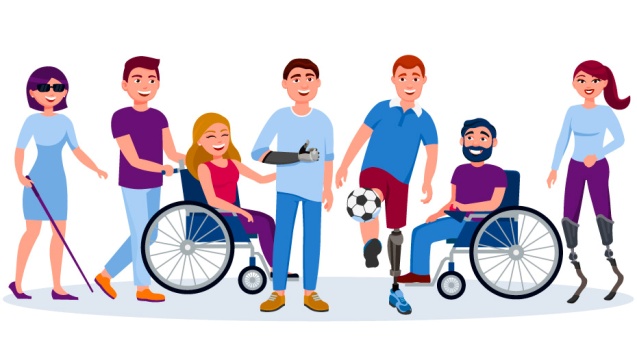 ATA- Conselho Municipal da Pessoa com Deficiência Aos vinte e quatro de Agosto de 2022, as 14:30 horas, na praça do CEO ocorreu a reunião ordinária do Conselho municipal dos direitos da pessoa com deficiência, onde foi realizada a leitura e aprovação do regimento interno do CMDPD, aprovado pelos conselheiros titulares Luis Eduardo Moretti, Ana Maria Fonseca, Darci Geraldo Santos Bonfatti, Sueli Cardoso Fernades Ortiz,Andrea Pereira de Oliveira, Jaqueline Rodrigues da Rosa e os conselheiros titulares ausentes sendo representados pelos suplentes Vilma dos Santos Camargo, Maribel Juliane da Silva Verdelho e Tatiane Roberta Missari Cardoso. Regimento interno em pauta e aprovado por unanimidade, sem qualquer tipo de indagação.Ficando aprovado por todos presentes que consta na lista de presença que as reuniões ordinárias ocorreram trimestralmente na ultima quita feiras as 14:00 horas, com 15 minutos de tolerância. Na seqüência entraram em pauta as ações que ocorreram no mês “Setembro Verde, semana municipal da Pessoa com Deficiência. Não havendo mais nada a tratar a Senhora Presidente Talita Albuquerque Moreira deu por encerrado os trabalhos. Talita Albuquerque MoreiraPresidente do CMDPD